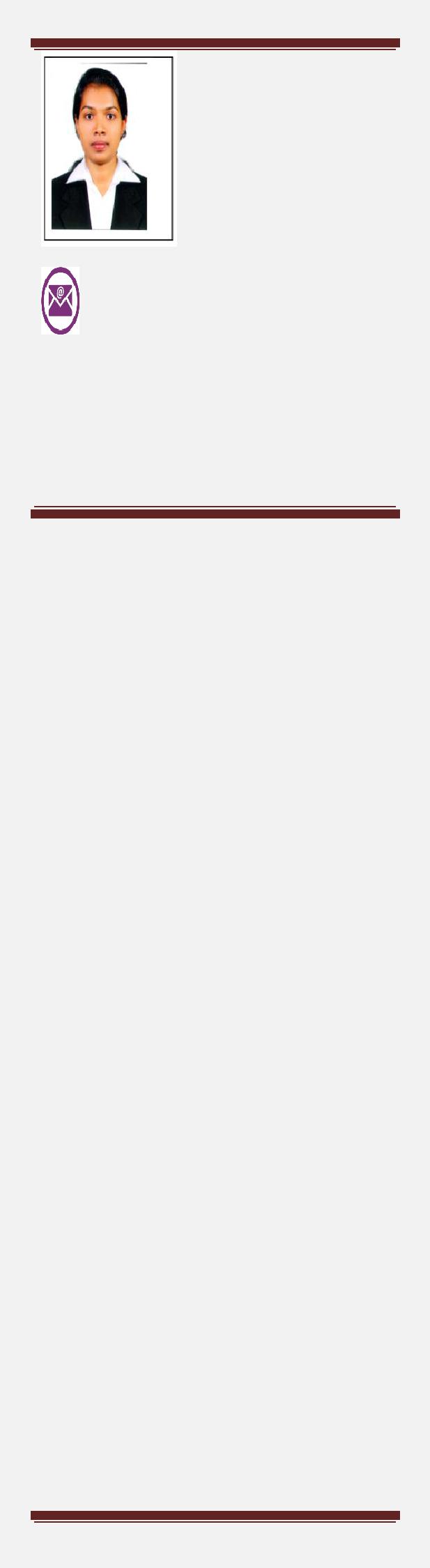 Raji-395158@2freemail.com  Personal SnippetsGender	: FemaleDOB	: 24 April 1994Marital status  : MarriedNationality	: IndianReligion	: HinduLanguages known: Malayalam, English, Tamil & HindiArea of InterestReadingwriting Story, poemStiching&Designing, Beautician, Gardening like searching something new and doing it.Make my own dreams and always keep myself happy and positive.RESUME FOR RAJI Career ObjectiveTo pursue a highly challenging career in administration and accounts, where can apply my knowledge, acquire new skills and take advantage of my skills to effectively contribute to the organisation.Work ExperienceCompany 1Work experience : 2 yearsDesignation : AccountantLocation : Ernakulam,Kerala ,IndiaCompany 2Work experience : 11 monthsDesignation : Technical Support ExecutiveLocation : Ernakulam , Kerala ,IndiaCompany 3Work Experience : 8 monthsDesignation : Receptionist , Billing,CashierLocation : Ernakulam, Kerala,IndiaAcademic credentialsPost Graduate in Mcom with FinanceMahatma Gandhi	University – 2018, Private Study.Graduate in Bcom with Computer ApplicationAmrita Vishwa Vidhya Peetham University , Amrita school of arts and science , kochi -2014Higher Secondary levelGovt Higher Secondary School, Chowara-2011.Secondary levelAkavoor High school, Sreemoolanagaram-2009.Tally ERP 9I T SkillsMS OfficeTallyERP9Trescon, Practononline paymentsJob ProfileAccounts , Online transactionsclient retention , customer CareBank ReconciliationFund FlowPurchase &Sales billsSummary of skillsPatient listener,Willing to learn new ideas.Good Communication SkillHard workerAdaptable to all situationsCo ordinate and motivateAcademic ProjectTitle	: Microfinance assistances provided by SBTOrganization: State Bank of Travancore, panampilly Nagar BranchObjective	: To study about the Micro finance assistance provided to society.DeclarationI hereby declare that the above information’s are true and correct to the best of my knowledge and belief.Place: KanjoorDateRaji 